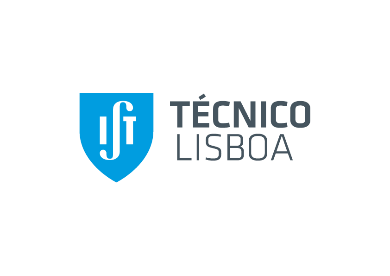 Declaração onde o candidato e agregado familiar autorizam o IST a partilhar os seus dados com a NUMBERDRAGON para os efeitos no regulamento de Bolsas de Estudo “Martim Lancastre”Declaramos que o nosso agregado familiar, composto por, , , , ,  autorizamos o tratamento pelo IST, com a faculdade de transmissão à NUMBERDRAGON de dados pessoais que figuram nos documentos de candidatura. Este tratamento de dados que tem como finalidade as enunciadas no n.º 5 do art.º 5, da alínea l, do regulamento de bolsas de estudo Martim Lancastre de que tomamos conhecimento.Lisboa, ,  ,  de      _______________________________________________________(Assinatura do/a candidato/a)_______________________________________________________(Assinatura pai)_______________________________________________________(Assinatura mãe)_______________________________________________________(Assinatura irmão)_______________________________________________________(Assinatura irmão)